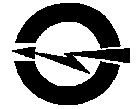 
ПУБЛИЧНОЕ АКЦИОНЕРНОЕ ОБЩЕСТВО«ВОЛГОГРАДОБЛЭЛЕКТРО»(ПАО ВОЭ). Волгоград,  ул. Шопена, д. 13. Тел.: 56-20-88, факс: 48-14-22, электронная почта: voe@voel.ru № р/с 40702810111020101044 Волгоградское ОСБ №8621  ПАО Сбербанк, к/с 30101810100000000647, БИК 041806647, ИНН/КПП 3443029580/344301001, ОГРН 1023402971272ИЗВЕЩЕНИЕ о проведении запроса котировок в электронной форме по выбору исполнителя на право заключения договора на выполнение технического обслуживания и ремонта систем кондиционирования воздуха для ПАО «Волгоградоблэлектро»(участники закупки субъекты малого и среднего предпринимательства) Заявка, подаваемая для участия в закупке в форме электронного документа, должна включать следующие сведения и документы:1.Для юридического лица (копии документов должны быть заверены участником процедуры закупки):1.1. форму заявки, заполненную в соответствии с требованиями документации (оригинал);1.2. формы приложений к заявке, заполненные в соответствии с требованиями документации (оригинал);1.3. копии учредительных документов участника закупки, а именно: устав, имеющиеся изменения к уставу; копии свидетельства о государственной регистрации юридического лица (юридические лица зарегистрированные с 01.01.2017г., вместо копии свидетельства о государственной регистрации предоставляют лист записи соответствующего реестра – ЕГРЮЛ), свидетельства о постановке на учет в налоговом органе. Отнесение участника закупки к российским или иностранным лицам будет определяться закупочной комиссией на основании документов, представленных участником закупки, которые содержат информацию о месте его регистрации). 1.4. документ, подтверждающий полномочия лица на осуществление действий от имени участника размещения заказа - юридического лица (копии решения о назначении или об избрании и приказа о назначении физического лица на должность, в соответствии с которым такое физическое лицо обладает правом действовать от имени участника размещения заказа без доверенности (руководитель). В случае, если от имени участника размещения заказа действует иное лицо, заявка на участие в закупке должна содержать также доверенность на осуществление действий от имени участника размещения заказа, заверенную печатью участника размещения заказа и подписанную руководителем участника размещения заказа (для юридических лиц) или уполномоченным этим руководителем лицом, либо нотариально заверенную копию такой доверенности. В случае, если указанная доверенность подписана лицом, уполномоченным руководителем участника размещения заказа, заявка на участие в закупке должна содержать также документ, подтверждающий полномочия такого лица (оригинал или копия);1.5. решение об одобрении или о совершении крупной сделки в случае, если требование о необходимости наличия такого решения для совершения крупной сделки установлено законодательством Российской Федерации, учредительными документами юридического лица и если для участника закупки поставка товаров, выполнение работ, оказание услуг, являющихся предметом договора, или внесение задатка в качестве обеспечения заявки, обеспечения исполнения договора является крупной сделкой (оригинал или копия);1.6. выписку из единого государственного реестра юридических лиц, полученную не ранее чем за 45 дней до срока окончания приема заявок (оригинал, подписанный усиленной квалифицированной электронной подписью сотрудника налогового органа);1.7. справку об исполнении налогоплательщиком обязанности по уплате налогов, сборов, страховых взносов, пеней и налоговых санкций, выданную соответствующими подразделениями Федеральной налоговой службы не ранее чем за 45 дней до срока окончания приема заявок (оригинал, подписанный усиленной квалифицированной электронной подписью сотрудника налогового органа);1.8. бухгалтерскую отчетность: бухгалтерский баланс за последний отчетный год с приложением расшифровки по строке 1150 «Основные средства», отчет о финансовых результатах, декларация по НДС, налогу на прибыль, для субъектов малого и среднего предпринимательства – ЕНВД и УСН (оригинал или копия); 1.9. сведения об условиях исполнения договора, в том числе заявка о цене договора, о цене единицы товара, работы услуги. В случаях, предусмотренных документацией, также копии документов, подтверждающих соответствие товара, работ, услуг требованиям, установленным в соответствии с законодательством Российской Федерации, если в соответствии с законодательством Российской Федерации установлены требования к таким товарам, работам, услугам (оригиналы или копии);1.10. лицензии, сертификаты, выписку из национального реестра членов СРО с указанием уровня ответственности (в случаях, предусмотренных действующим законодательством) выданную на дату предоставления, и иные документы, если требование таких документов установлено техническим заданием закупочной документации (оригиналы или копии); 1.11. выписку из ЕГРЮЛ с указанием кода по ОКВЭД, соответствующему тому виду деятельности, который участник обязуется осуществлять по условиям договора (оригинал, подписанный усиленной квалифицированной электронной подписью сотрудника налогового органа);1.12. копию документа, подтверждающего применение участником специальных режимов налогообложения (оригинал, подписанный усиленной квалифицированной электронной подписью сотрудника налогового органа);1.13. выписку из Единого реестра субъектов малого и среднего предпринимательства, о том, что участник является субъектом МСП (оригинал, подписанный усиленной квалифицированной электронной подписью сотрудника налогового органа) либо справку за подписью руководителя организации участника о том, что участник не является субъектом МСП.1.14. сведения о субподрядчиках/соисполнителях по установленной в настоящей Документации форме «Сведения о субподрядчиках/соисполнителях». В данной форме должны быть указаны все субподрядные организации, привлекаемые к поставке товаров (выполнению работ, оказанию услуг). В случае если Участник намеревается использовать субподрядчиков (соисполнителей) для выполнения важных компонентов поставки товаров (выполнения работ, оказания услуг) или  поставки товаров (выполнения работ, оказания услуг) составляющих более 10% основного объема поставки товаров (выполнения работ, оказания услуг) в составе Заявки должны быть представлены документы по субподрядчикам/соисполнителям.1.15. справку о годовых объемах поставленных товаров (выполненных работ, оказанных услуг) за последние 3 (три) года, предшествующих дате окончания срока подачи Заявок по установленной форме.1.16. справку о выполнении Участником аналогичных поставок товаров (выполнении работ, оказания услуг) по форме, установленной настоящей Документацией, с подтверждением информации скан-копиями первого и последнего листов договоров, заключенных в указанном периоде (3 (три) года, предшествующих дате окончания срока подачи Заявок), в случае установленного дополнительного требования о представлении копий первого и последнего листов договоров  в Документации.1.17. справку о материально-технических ресурсах по форме, установленной в настоящей Документации.1.18. справку о кадровых ресурсах Участника по форме, установленной в настоящей Документации, справку о ключевом персонале, ответственном за поставку товаров (выполнение работ, оказание услуг) по форме, установленной в Документации1.19. сведения о профессиональной и деловой репутации Участника (отзывы, награды, премии, участие в международных проектах, участие в арбитражных разбирательствах). 1.20. согласие на проверку достоверности сведений и документов, представленных в составе заявки, на предмет добросовестности участника закупки согласно требований статьи 54.1 Налогового кодекса Российской Федерации.1.21. иные документы или копии документов, перечень которых определен информационной картой документации или техническим заданием, подтверждающие соответствие заявки на участие в закупке, участника закупки требованиям, установленным в закупочной документации.2. Для физического лица, индивидуального предпринимателя (копии документов должны быть заверены участником процедуры закупки):2.1. форму заявки, заполненную в соответствии с требованиями документации (оригинал);2.2. формы приложений к заявке, заполненные в соответствии с требованиями документации (оригинал);2.3. фамилию, имя, отчество, паспортные данные, сведения о месте жительства, номер контактного телефона;2.4. копия свидетельства о регистрации в качестве индивидуального предпринимателя,  индивидуальные предприниматели зарегистрированные с 01.01.2017г., вместо копии свидетельства о государственной регистрации индивидуального предпринимателя, предоставляют лист записи соответствующего реестра – ЕГРИП (нотариально заверенная копия). Отнесение участника закупки к российским или иностранным лицам будет определяться закупочной комиссией на основании документов представленных участником закупки, которые содержат информацию о месте его регистрации). 2.5.для индивидуального предпринимателя – выписку из единого государственного реестра индивидуальных предпринимателей, полученную не ранее чем за 45 дней до срока окончания приема заявок (оригинал, подписанный усиленной квалифицированной электронной подписью сотрудника налогового органа);2.6. справку об исполнении налогоплательщиком обязанности по уплате налогов, сборов, страховых взносов, пеней и налоговых санкций, выданную соответствующими подразделениями Федеральной налоговой службы не ранее чем за 45 дней до срока окончания приема заявок (оригинал, подписанный усиленной квалифицированной электронной подписью сотрудника налогового органа);2.7.сведения об условиях исполнения договора, в том числе заявка о цене договора, о цене единицы товара, работы услуги. В случаях, предусмотренных  документацией, также копии документов, подтверждающих соответствие товара, работ, услуг требованиям, установленным в соответствии с законодательством Российской Федерации, если в соответствии с законодательством Российской Федерации установлены требования к таким товарам, работам, услугам;2.8.лицензии, сертификаты, выписку из национального реестра членов СРО с указанием уровня ответственности (в случаях, предусмотренных действующим законодательством) выданную на дату предоставления и иные документы, если требование таких документов установлено техническим заданием закупочной документации (оригиналы или копии);2.9. выписку из ЕГРИП с указанием кода по ОКВЭД, соответствующему тому виду деятельности, который участник обязуется осуществлять по условиям договора (оригинал, подписанный усиленной квалифицированной электронной подписью сотрудника налогового органа);2.10. копию документа, подтверждающего применение участником специальных режимов налогообложения (оригинал, подписанный усиленной квалифицированной электронной подписью сотрудника налогового органа);2.11. выписку из Единого реестра субъектов малого и среднего предпринимательства, о том, что участник является субъектом МСП (оригинал, подписанный усиленной квалифицированной электронной подписью сотрудника налогового органа) либо справку за подписью руководителя организации участника о том, что участник не является субъектом МСП.2.12. сведения о субподрядчиках/соисполнителях по установленной в настоящей Документации форме «Сведения о субподрядчиках/соисполнителях». В данной форме должны быть указаны все субподрядные организации, привлекаемые к поставке товаров (выполнению работ, оказанию услуг). В случае если Участник намеревается использовать субподрядчиков (соисполнителей) для выполнения важных компонентов поставки товаров (выполнения работ, оказания услуг) или  поставки товаров (выполнения работ, оказания услуг) составляющих более 10% основного объема поставки товаров (выполнения работ, оказания услуг) в составе Заявки должны быть представлены документы по субподрядчикам/соисполнителям.2.13. справку о годовых объемах поставленных товаров (выполненных работ, оказанных услуг) за последние 3 (три) года, предшествующих дате окончания срока подачи Заявок по установленной форме.2.14. справку о выполнении Участником аналогичных поставок товаров (выполнении работ, оказания услуг) по форме, установленной настоящей Документацией, с подтверждением информации скан-копиями первого и последнего листов договоров, заключенных в указанном периоде (3 (три) года, предшествующих дате окончания срока подачи Заявок), в случае установленного дополнительного требования о представлении копий первого и последнего листов договоров  в Документации.2.15. справку о материально-технических ресурсах по форме, установленной в настоящей Документации.2.16. справку о кадровых ресурсах Участника по форме, установленной в настоящей Документации, справку о ключевом персонале, ответственном за поставку товаров (выполнение работ, оказание услуг) по форме, установленной в Документации2.17. сведения о профессиональной и деловой репутации Участника (отзывы, награды, премии, участие в международных проектах, участие в арбитражных разбирательствах). 2.18. согласие на проверку достоверности сведений и документов, представленных в составе заявки, на предмет добросовестности участника закупки согласно требований статьи 54.1 Налогового кодекса Российской Федерации.2.19. иные документы или копии документов, перечень которых определен информационной картой документации или техническим заданием, подтверждающие соответствие заявки на участие в закупке, участника закупки требованиям, установленным в закупочной документации.3.для группы (нескольких лиц) лиц, выступающих на стороне одного участника закупки:3.1.документ, подтверждающий объединение лиц, выступающих на стороне одного участника закупки в группу, и право конкретного участника закупки участвовать в закупке от имени группы лиц, в том числе подавать заявку, вносить обеспечение заявки, договора, подписывать протоколы, договор;3.2.документы и сведения в соответствии с пунктами 3.6.1, или 3.6.2. настоящей документации участника закупки, которому от имени группы лиц поручено подать заявку.Основания для отклонение заявок, которые по мнению членов комиссии по закупке не соответствуют требованиям закупочной процедуры по существу, и принятие решения об отказе участникам закупки, подавшим такие заявки в допуске к участию в закупочной процедуре.1..Участнику закупочной процедуры будет отказано в признании его участником закупочной процедуры, и его заявка не будет допущена до оценочной стадии в случаях:1.1.Непредставления оригиналов и копий документов, а также иных сведений, требование о наличии которых установлено документацией закупочной процедуры.1.2.Несоответствия участника закупки требованиям к участникам, установленным документацией закупочной процедуры.1.3.Несоответствия заявки требованиям к заявкам, установленным документацией закупочной процедуры.1.4.Несоответствия предлагаемых товаров, работ, услуг требованиям документации закупочной процедуры.1.5.Непредставления задатка в качестве обеспечения заявки.1.6.Непредставления разъяснений заявки по запросу комиссии по закупке.1.7.Предоставления в составе заявки заведомо ложных сведений, намеренного искажения информации или документов, входящих в состав заявки.1.8.Указание в заявке участника цены договора, которая превышает  начальную (максимальную) цену договора, установленную в извещении и документации закупочной процедуры.1.9.Указание в заявке участника сроков поставки товара (оказания услуг, выполнения работ), которые превышают максимальные сроки поставки товара (оказание услуг, выполнение работ) установленные в извещении и документации закупочной процедуры.1.10. Принятие участником решения об уменьшении величины уставного капитала.                                                                                                                                        ПРИЛОЖЕНИЯОБРАЗЦЫ ФОРМ ДОКУМЕНТОВ ВКЛЮЧАЕМЫХ В ПЕРВУЮ ЧАСТЬ ЗАЯВКИФорма 1.Фирменный бланк участника процедуры закупки«___» __________ 20___ года №______ЗАЯВКА НА УЧАСТИЕ В ЗАПРОСЕ КОТИРОВОК (лот № ____) изучив извещение и документацию о проведении ______________________ № _________ ,(наименование и № процедуры закупки) размещенные на сайте ________________ и принимая установленные в них требования и условия, _______________________________________________________________, (полное наименование участника процедуры закупки с указанием организационно-правовой формы)зарегистрированное по адресу ________________________________________________,(юридический адрес участника процедуры закупки)предлагает заключить договор на: _____________________________________(предмет договора)в соответствии с Техническим заданием, и другими документами, являющимися неотъемлемыми приложениями к настоящей заявке.Общая стоимость товаров российского происхождения, стоимость работ, услуг, выполняемых, оказываемых российскими лицами в составе заявки составляет) ____________________________ (менее 50%/более 50%) процентов стоимости всех предложенных таким участником товаров, работ, услуг.Настоящая Заявка имеет правовой статус оферты и действует до «___» __________ 20___ года.Настоящим подтверждаем, что против ____________________________________ (наименование участника процедуры закупки) не проводится процедура ликвидации, не принято арбитражным судом решения о признании _________________________ банкротом, деятельность ____________________ не приостановлена,(наименование участника процедуры закупки) 			(наименование участника процедуры закупки)а также то, что размер задолженности по начисленным налогам, сборам и иным обязательным платежам в бюджеты любого уровня или государственные внебюджетные фонды за прошедший календарный год не превышает 25 % балансовой стоимости активов __________________________									(наименование участника процедуры закупки) по данным бухгалтерской отчетности за последний завершенный отчетный период, и на имущество ___________________ не наложен арест по решению суда, административного органа.(наименование участника процедуры закупки)В случае признания нас победителем запроса котировок, мы берем на себя обязательства подписать со своей стороны договор в соответствии с требованиями извещения по проведению запроса котировок и условиями нашей Заявки, в срок установленный документацией запроса котировок. В случае признания нас единственным участником запроса котировок, мы берем на себя обязательства подписать со своей стороны договор в соответствии с требованиями извещения по проведению запроса котировок и условиями нашей Заявки, в срок установленный документацией запроса котировок. В случае принятия решения заказчиком о заключении с нами договора по результатам запроса котировок, мы берем на себя обязательства подписать со своей стороны договор в соответствии с требованиями извещения по проведению запроса котировок и условиями нашей Заявки, в срок установленный извещением запроса котировок. В случае, если нашей заявке будет присвоен второй номер, а победитель запроса котировок будет признан уклонившимся от заключения договора с заказчиком, мы обязуемся подписать данный договор в соответствии с требованиями извещения по проведению запроса котировок и условиями нашей Заявки.Мы, _______________________________________ согласны          (наименование участника процедуры закупки)с условием, что сведения о нас будут внесены в публичный реестр недобросовестных поставщиков сроком на два года в следующих случаях:если мы:будучи признанным победителем запроса котировок, уклонимся от заключения договора;будучи единственным участником процедуры закупки, подавшим Заявку, либо участником процедуры закупки, признанным единственным участником запроса котировок, уклонимся от заключения договора;будучи признанным победителем или единственным участником запроса котировок, либо являющимся единственным участником, подавшим Заявку, откажемся от предоставления обеспечения исполнения договора, если такое требование установлено в извещении по проведению запроса котировок;если договор, заключенный с нами по результатам проведения настоящего запроса котировок, будет расторгнут по решению суда или по соглашению сторон в силу существенного нарушения нами условий договора.Мы, _______________________________________ согласны(наименование участника процедуры закупки)с условием, что денежные средства, предоставленные нами в качестве обеспечения заявки на участие в запросе котировок будут удержаны с нас в следующих случаях:- предоставления нами в составе заявки ложных сведений, информации или документов;- если мы изменим или отзовем заявку на участие в процедуре после истечения срока окончания подачи заявок на участие в закупочной процедуре;- если мы, будучи признанным победителем запроса котировок, уклонимся от заключения договора;- если мы, будучи единственным участником процедуры закупки, подавшим Заявку, либо участником процедуры закупки, признанным единственным участником запроса котировок, уклонимся от заключения договора.В соответствии с инструкциями, полученными от Вас в извещении по проведению запроса котировок, информация по сути наших предложений в данном запросе котировок представлена в следующих документах, которые являются неотъемлемой частью нашей Заявки:__________________________	___________________________(Подпись уполномоченного представителя)		(Имя и должность подписавшего)М.П.ИНСТРУКЦИИ ПО ЗАПОЛНЕНИЮ ЗАЯВКИ:Данные инструкции не следует воспроизводить в документах, подготовленных участником процедуры закупки.Заявку на участие в запросе котировок следует оформить на официальном бланке участника процедуры закупки. Участник процедуры закупки присваивает заявке на участие в запросе котировок дату и номер в соответствии с принятыми у него правилами документооборота.Участник процедуры закупки должен указать свое полное наименование (с указанием организационно-правовой формы) и юридический адрес.Участник процедуры закупки должен указать стоимость товаров, работ, услуг цифрами и словами, в рублях, в соответствии со Сводной таблицей стоимости (графа «Итого»). Цену следует указывать в формате ХХХ ХХХ ХХХ,ХХ руб., например: «1 234 567,89 руб. (Один миллион двести тридцать четыре тысячи пятьсот шестьдесят семь руб. восемьдесят девять коп.)». (цена договора предложенная участником закупки не должна превышать начальную (максимальную) цену договора указанную в извещении и документации).Участник процедуры закупки должен указать срок действия Заявки.Участник процедуры закупки должен перечислить и указать объем каждого из прилагаемых к Заявке документов, определяющих суть предложения участника процедуры закупки.Участником размещения заказа указывается конкретный срок (период) поставки товара, выполнения работ, оказания услуг, соответствующий требованиям к сроку поставки товара установленному в критериях раздела 5 документации (срок предложенный участником не должен превышать максимального срока поставки товаров, выполнения работ, оказания услуг указанного в извещении и документации). Заявка на участие в запросе котировок должна быть подписана участником закупки либо уполномоченным представителем участника закупки.Форма 2Приложение к заявке  от «___» __________ 20___ г. № ______Открытый запрос предложений на право заключения договора на ____________ АНКЕТА УЧАСТНИКА ПРОЦЕДУРЫ ЗАКУПКИ (Форма 2)Участник процедуры закупки: ________________________________ _____________________		___________________________(Подпись уполномоченного представителя)		(Имя и должность подписавшего)М.П.ИНСТРУКЦИЯ ПО ЗАПОЛНЕНИЮ АНКЕТЫ:Данные инструкции не следует воспроизводить в документах, подготовленных участником процедуры закупки.Участник процедуры закупки приводит номер и дату заявки, приложением к которой является данная анкета участника процедуры закупки. Участник процедуры закупки указывает свое фирменное наименование (в т.ч. организационно-правовую форму).В графе 21 указывается уполномоченное лицо участника процедуры закупки для оперативного уведомления по вопросам организационного характера и взаимодействия с организатором размещения заказа.Заполненная участником процедуры закупки анкета должна содержать все сведения, указанные в таблице. В случае отсутствия каких-либо данных указать слово «нет».В случае предоставления паспортных данных, указанных в графе 3, участник процедуры закупки прикладывает к данной анкете информационное письмо о согласии учредителей на работу с персональными данными.Форма 3ЛОТ №___Сведения о предлагаемых аналогичных товарах (эквиваленте)Примечание: данная форма заполняется в обязательном порядке в случае предоставления участником конкурентной процедуры аналога товара (эквивалентного) установленного техническим заданием. В случае предоставления товара указанного (установленного) техническим заданием данная форма участником закупки не заполняется.* В колонке «Общие требования к товару» последовательно указываются наименование товара и его характеристики (технические, функциональные) в соответствии с ГОСТами и ТУ.** В колонке «Требования Заказчика» описываются все требования, указанные Заказчиком в Техническом задании.*** В колонке «Предложения участника относительно предлагаемого эквивалента товара» указывается конкретное описание аналогичного (эквивалентного) Товара, максимально точно описываются его характеристики (технические, функциональные), указываются отличия эквивалента от товара, обозначенного в Техническом задании.Участник процедуры закупки: ________________________________ ___________________________________	__		___________________________(Подпись уполномоченного представителя)		(Имя и должность подписавшего)                                                                                                                                Форма 4.Приложение к заявке  от «___» __________ 20___ г. № ______Расшифровка бухгалтерского баланса по строке 1150 «Основные средства»________________________		___________________________(Подпись уполномоченного представителя)		(Имя и должность подписавшего)                                                                                                                                Форма 5.Приложение к заявке  от «___» __________ 20___ г. № ______Согласие на обработку и передачу своих персональных данных в ПАО «Волгоградоблэлектро»В ____________________________________________________от _________________________________________________________________________________________________________дата рождения: «__» __________________ г. ______________________________________________________проживающего по адресу:                    __________________________________________________________________________________________________________________________________________________________________паспорт  или  иной  документ,  удостоверяющий   личность  в  соответствии с законодательством Российской Федерации серия ________ N ______________________________________                                                           выдан ____________________________________________________________________________________________________________                              "___" ______________________ 20___ г.Согласие на обработку персональных данных	1. Настоящим   даю  свое  согласие публичному акционерному обществу «Волгоградоблэлектро»  (ПАО «ВОЭ»), расположенному по адресу: 400075, г. Волгоград, ул. Шопена,  д.13, на автоматизированную, а также без использования средств автоматизации обработку своих персональных данных.	2. Перечень персональных данных, на обработку которых дается согласие: фамилия, имя, отчество, год, месяц, дата и место рождения, адрес, номер, серия документа, удостоверяющего личность, ИНН, участие в уставных капиталах обществ, размер и доля такого участия, сведения о месте работы, профессии, занимаемой должности.  	3. Подтверждаю свое согласие на осуществление следующих действий с моими персональными данными: сбор, запись, систематизацию, накопление, хранение, уточнение (обновление, изменение), извлечение, использование, передачу (распространение, предоставление, доступ), обезличивание, блокирование, удаление, уничтожение персональных данных, а также иных действий, необходимых для обработки персональных данных.	4. Условием прекращения обработки персональных данных является получение ПАО «ВОЭ» моего письменного уведомления об отзыве согласия на обработку моих персональных данных.Согласие действует со дня его подписания до дня отзыва в письменной форме.5. В подтверждение вышеизложенного нижеподписавшийся заявитель подтверждает  свое  согласие  на  обработку  своих  персональных  данных  в соответствии  с  положениями  Федерального закона от 27.07.2006 N 152-ФЗ "О персональных данных".					_________________________            (______________________)(подпись)     		 (расшифровка    подписи)(______________________)(подпись)     		 (расшифровка    подписи)                                                                                                                                 Форма 6.Приложение к заявке  от «___» __________ 20___ г. № ______Согласие на проведение проверки  ПАО «Волгоградоблэлектро»	1. Настоящим   даю  свое  согласие публичному акционерному обществу «Волгоградоблэлектро»  (ПАО «ВОЭ»), расположенному по адресу: 400075, г. Волгоград, ул. Шопена,  д.13, на проведение проверки нашего предприятия, в соответствии со ст.54.1. Налогового кодекса РФ.(Подпись уполномоченного представителя)		(Имя и должность подписавшего)ВТОРАЯ ЧАСТЬ ЗАЯВКИ- ЦЕНОВОЕ ПРЕДЛОЖЕНИЕ                                                                                                                                Приложение к заявке  от «___» __________ 20___ г. № ______ЦЕНОВОЕ ПРЕДЛОЖЕНИЕНаименование и адрес места нахождения участника процедуры закупки: _____________________________Примечание: Указывается цена товара, выполняемых работ, оказываемых услуг (цифрами и словами, с учетом всех налогов и других обязательных платежей, подлежащих уплате в соответствии с нормами законодательства, в том числе указывается в отдельности: сумма НДС в % и рублях) Подача участниками закупки предложений о цене договора равных или меньше нуля не допускается.________________________		___________________________(Подпись уполномоченного представителя)		(Имя и должность подписавшего)ПРОЕКТ ДОГОВОРАДОГОВОРтехнического обслуживания №____г. Волгоград							   	          «     » ___________ 2019 годаПубличное акционерное общество «Волгоградоблэлектро», именуемое в дальнейшем «Заказчик», с одной стороны, в лице генерального директора Воцко Александра Владимировича, действующего на основании Устава, и _________________________, именуемое в дальнейшем «Исполнитель», в лице директора ________________, действующего на основании Устава, с другой стороны, заключили настоящий договор о  нижеследующем:1. ПРЕДМЕТ ДОГОВОРА1.1. Исполнитель обязуется собственными силами выполнить по заданию Заказчика работу по монтажу, демонтажу, диагностике, ремонту, техническому обслуживанию, а также дополнительно определяемых при диагностике сплит – систем работ согласно техническому заданию (Приложение к договору), перечнем выполняемых работ и используемых материалов и комплектующих (Приложение № 1 к техническому заданию), стоимостью выполняемых работ (Приложение № 2 к техническому заданию). Заявка на выполнение работ оформляется Заказчиком в письменном виде. Исполнитель обязуется начать выполнение работ в течение _ (____) рабочих дней после получения заявки. Заказчик обязуется принять результаты и произвести расчет в установленном договором порядке.1.2. Работы по техническому обслуживанию проводятся Исполнителем 1 раз в год в течение срока действия договора в соответствии с перечнем указанным в Приложении № 1 к техническому заданию, в соответствии с расценками установленными, в Приложении № 2 к техническому заданию. 1.3. Периодичность проведения ремонтных работ, монтаж (демонтаж) оборудования- осуществляются при возникновении неполадок, то есть по мере возникновения необходимости. Стоимость ремонта кондиционеров, проводится по расценкам, установленным в Приложении № 2 к техническому заданию.1.2. Перечень работ, которые необходимо выполнить, Заказчик указывает в заявке. В случае необходимости выполнения дополнительных работ, не указанных в заявке, стороны составляют отдельное дополнительное соглашение к настоящему Договору либо, по выбору Заказчика, Заказчик направляет Исполнителю дополнительную заявку.1.3. Место выполнения работ: г. Волгоград, ул. Шопена,13. Количество систем кондиционирования воздуха (сплит-систем) – __ шт.2. СТОИМОСТЬ РАБОТЫ И ПОРЯДОК РАСЧЕТОВ2.1. Стоимость работ определяется по факту выполнения работ, согласно спецификации и акта выполненных работ. Общая стоимость всех работ на 2019 год не может превышать _______ (____________________________) рублей 00 копеек с учетом НДС 20%.2.2.  Заказчик производит оплату стоимости работ (услуг) на расчётный счёт Исполнителя в течение пяти рабочих дней с даты подписания акта выполненных работ, согласно счёту на оплату.3. ПРАВА И ОБЯЗАННОСТИ СТОРОН.3.1. Обязанности Заказчика:3.1.1. Оплатить Исполнителю стоимость работ в объёме и сроки, указанные в пунктах 2.1. и 2.2. настоящего Договора.3.1.2. Обеспечить эксплуатацию оборудования в соответствии с требованиями технической и эксплуатационной документации. Обеспечить эксплуатируемое оборудование качественным и бесперебойным снабжением электроэнергией, водой и другими необходимыми техническими условиями (канализация, вентиляция и пр.).3.1.3. Обеспечить доступ к оборудованию персоналу Исполнителя, освободить необходимую рабочую зону для безопасной работы, обеспечить исправными источниками электро- и водоснабжения. Не допускать посторонних лиц к эксплуатации оборудования.3.1.4. В случае отказа в работе оборудования или обнаружения неисправности оборудования, прекратить эксплуатацию неисправного оборудования и незамедлительно известить Подрядчика по телефону и отправить заявку на адреса электронной почты.  3.1.5. Принять у Исполнителя работу после её окончания, при отсутствии претензий по качеству и объему выполненных работ.3.1.6. В случае выявления некачественно выполненных работ или объема выполненных работ выявленных Заказчиком, он обязан в течение 2 (двух) дней направить претензию Исполнителю.3.2. Права Заказчика:3.2.1. Проверять ход и качество работы, выполняемой Исполнителем не вмешиваясь в его деятельность.3.3. Обязанности Исполнителя:3.3.1. Приступить к выполнению работ в соответствии с п. 1.1. настоящего Договора, при условии отсутствия факторов, возникших по вине Заказчика и мешающих проведению работ.3.3.2. Выполнить своими силами, средствами, материалами работы по монтажу, демонтажу, диагностике, ремонту, техническому обслуживанию, а также дополнительно определяемых при диагностике  сплит – систем работ.3.3.3. Выполнить комплекс работ по договор, в установленные сроки с должным качеством.3.3.4. При выполнении работ Исполнитель несет ответственность за нарушение отделки внутренних помещений и конструктивных элементов здания.3.3.5. Техническое обслуживание и ремонт кондиционеров (сплит-систем) должны проводиться персоналом, прошедшим обучение по охране труда, промышленной безопасности и иметь соответствующую должности квалификационную группу по электробезопасности. Документы удостоверяющие прохождение вышеуказанного обучения и группы по электробезопасности, должны быть предъявлены до начала работ.3.3.6 При проведении монтажных работ персонал Подрядчика должен обязательно использовать средства индивидуальной защиты (спецодежда, спецобувь, СИЗ рук, глаз).3.3.7.  В случае обнаружения некачественного результата работ Исполнитель обязан за собственный счёт в течение 2 (двух) дней устранить выявленные недостатки. 3.3.8.  Исполнитель обязуется пройти инструктаж по соблюдению требований техники безопасности и пожарной безопасности. Исполнитель обязуется соблюдать данные требования техники безопасности при выполнении им работ. За нарушение требований техники безопасности Исполнитель несёт предусмотренную действующим законодательством ответственность. 3.3.9. Гарантия на монтажные работы выполненные Исполнителем составляет 12 месяцев с даты подписания акта приемки работ.4.ПОРЯДОК СДАЧИ И ПРИЁМА РАБОТ.4.1. При завершении работ Исполнитель представляет Заказчику акт приёма-сдачи работ и 2 экземпляра исполнительной документации.4.2. Заказчик обязан провести совместно с представителем Исполнителя приём работ и при отсутствии замечаний, подписать акт приемки выполненных работ.5. ОТВЕТСТВЕННОСТЬ СТОРОН.5.1. Исполнитель несёт ответственность за ненадлежащее качество выполнения работ в соответствии с действующим законодательством РФ.             5.2. Условия о процентах по денежному обязательству данного договора в порядке ст. 317.1 ГК РФ не применяются.            5.3. Все споры, возникающие между сторонами в связи с исполнением настоящего Договора, разрешаются путём переговоров.5.4. При не достижении согласия спор разрешается в Арбитражном суде Волгоградской области в соответствии с действующим законодательством РФ.6. ЗАКЛЮЧИТЕЛЬНЫЕ УСЛОВИЯ ДОГОВОРА.6.1. Настоящий договор составлен в двух экземплярах, имеющих одинаковую юридическую силу.6.2. Изменения и дополнения в настоящий договор могут быть внесены только по соглашению сторон.7. СРОК ДЕЙСТВИЯ ДОГОВОРА.7.1. Договор вступает в силу с момента его подписания и действует до 31.12.2019 года.7.2. В случае, если за 15 дней до окончания срока действия настоящего Договора ни одна из Сторон не уведомит письменно другую Сторону о расторжении настоящего Договора либо об изменении его условий, Договор считается продлённым на тех же условиях на 1 год.7.3. Договор может быть расторгнут досрочно любой из сторон, при условии письменного уведомления о принятом решении.  Приложения: 1.Техническое задание.2.Приложение № 1 к техническому заданию.3.Приложение № 2 к техническому заданию8. АДРЕСА И РЕКВИЗИТЫ СТОРОН.ИСПОЛНИТЕЛЬ:	ЗАКАЗЧИК:ТОМ 2. ТЕХНИЧЕСКОЕ ЗАДАНИЕ.ТЕХНИЧЕСКОЕ ЗАДАНИЕ на выполнение технического обслуживания и ремонта систем кондиционирования воздуха    Приложение 1к Техническому заданиюПеречень выполняемых работ и используемых материалов и комплектующихПриложение 2к Техническому заданиюФорма предоставления коммерческого предложения№ п/пНаименование п/пСодержаниеСпособ закупкиЗапрос котировок в электронной формеЗаказчикПАО «Волгоградоблэлектро»Место нахождения: . Волгоград, ул. Шопена, д. 13Почтовый адрес: . Волгоград, ул. Шопена, д. 13Адрес электронной почты: voe223fz@voel.ruКонтактные лицаПо вопросам организационного характера:Буянов Георгий Дмитриевич, Балашова Нина АнатольевнаТел.: (8442) 56-20-88 (доб.1132,1133), адрес электронной почты: voe223fz@voel.ruПо вопросам требуемых характеристик товаров, работ, услуг (качество, количество и др.):Бочкарев Александр ВалерьевичТел.: (8442) 56-20-88, доб. 1071Проведение процедуры запроса котировок:Запрос котировок на право заключения договора на выполнение технического обслуживания и ремонта систем кондиционирования воздуха для ПАО «Волгоградоблэлектро» проводится в электронной форме, весь документооборот (подача заявки, изменения извещения и документации, разъяснения документации, подписание договора и т.д.) осуществляется в электронной форме: все документы и сведения подписываются электронной цифровой подписью уполномоченных со стороны заказчика, участников закупки лиц (за исключением случаев, когда в соответствии с законодательством Российской Федерации требуется иное оформление каких-либо документов). Процедура  запроса котировок осуществляется на электронной площадке. Порядок проведения закупки определяется регламентом электронной площадки, на которой проводится запрос котировок.Адрес электронной торговой площадки в сети Интернет https://msp.lot-online.ru/  Нормативные документы, регламентирующие проведение закупочной процедурыФедеральный закон от 18 июля . № 223-ФЗ «О закупках товаров, работ, услуг отдельными видами юридических лиц», Положение о порядке проведения регламентированных закупок товаров, работ, услуг для нужд публичного акционерного общества «Волгоградоблэлектро», утвержденное протоколом совета директоров №7 от 24.12.2018г. Предмет закупочной процедуры Право заключения договора на выполнение технического обслуживания и ремонта систем кондиционирования воздуха для ПАО «Волгоградоблэлектро».Сведения об объеме поставляемых товаров, требованиях, установленные Заказчиком к качеству, техническим характеристикам товара, сопроводительным документам, требования к его безопасности, и иные требования, указаны подробно в «Техническом задании».Сроки и место поставки товаров, выполнения работ, оказания услуг и другие условияСрок поставки товара, выполнения работ, оказания услуг установлен в проекте договора.Начальная (максимальная) цена договора (цена лота)Лот № 1: Начальная (максимальная) цена договора: 387 800 (триста восемьдесят семь тысяч восемьсот) рублей 00 копеек, с учетом НДС 20%. Начальная (максимальная) цена договора без НДС: 323 166 (триста двадцать три тысячи сто шестьдесят шесть) рублей 67 копеек. В случае, если участник закупки не является плательщиком НДС, то цена, предложенная таким участником, не должна превышать установленную начальную (максимальную) цену без НДС. При этом на стадии оценки и сопоставления заявок для целей сравнения ценовые предложения других участников также будут учитываться без НДС.Порядок и сроки оплаты товаров, работ, услугПорядок и срок оплаты товаров, работ, услуг установлен в проекте договора. Порядок формирования цены договора (цены лота)Цена сформирована с учётом стоимости услуг и расходов Исполнителя на перевозку, страхование, уплату таможенных пошлин, налогов и других обязательных платежей, с учётом оплаты за  НДС.Размер и валюта обеспечения заявки. Не установлено.Размер и валюта обеспечения договора. Реквизиты для перечисления обеспечения:Лот № 1: обеспечение исполнения договора составляет 19 390,00 рублей (5 %) от начальной (максимальной) цены договора, указанной в настоящем извещении. Обеспечение может предоставляться участником закупки по его выбору путем внесения денежных средств на счет, указанный Заказчиком в извещении (документации), или путем предоставления банковской гарантии.Примечание: В платежном поручении необходимо указать название и номер закупки, по которой производится обеспечение.Расчетный счет ПАО «Волгоградоблэлектро» № р/с 40702810111020101044 Волгоградское ОСБ №8621  ПАО Сбербанк, к/с 30101810100000000647, БИК 041806647, ИНН/КПП 3443029580/344301001, ОГРН 1023402971272Место подачи заявокЭлектронная торговая площадка https://msp.lot-online.ru/  Срок подачи заявок на участие в закупкеЗаявка должна состоять из основной части и ценового предложения.Заявки подаются момента размещения извещения о закупке на сайте электронной торговой площадки и в единой информационной системе по 09 час. 00  мин. (время местное, GMT+4) «27» февраля 2019 года.Срок предоставления участникам закупки разъяснений положений документации С момента размещения извещения о закупке на сайте электронной торговой площадки и в единой информационной системе по 09 час. 00  мин. (время местное, GMT+4) «25» февраля 2019 года.Место открытия доступа, рассмотрения заявок и подведения итогов. Волгоград, ул. Шопена, 13. Дата открытия доступа к заявкам09 час. 20  мин. (время местное, GMT+4) «27» февраля 2019 года.Дата рассмотрения заявок11 час. 00  мин. (время местное, GMT+4) «28» февраля 2019 года.Дата подведения итоговне позднее 12 час. 00  мин. (время местное, GMT+4) «20» марта 2019 года.ПереторжкаВ случае если протоколом рассмотрения заявок зафиксировано решение о проведении переторжки такая переторжка объявляется не позднее дня следующего за днем публикации данного протокола. Минимальный срок подачи заявок на переторжку участниками должен составлять 24 часа.Срок заключения договораДоговор заключается путем включения цены договора, предложенной победителем в заявке, в проект договора, прилагаемый к закупочной документации и заключается не ранее 10 (десяти) дней со дня размещения в единой информационной системе протокола оценки и сопоставления заявок и не позднее 20 (двадцати) дней с указанного момента, если указания об ином сроке заключения договора не содержатся в Извещении. Срок место порядок предоставления документации о закупке.Извещение в форме электронного документа, размещено на сайте Заказчика www.voel.ru, в единой информационной системе www.zakupki.gov.ru и сайте электронной торговой площадки и доступна для ознакомления бесплатно.ПреференцииУстановлены постановлением Правительства РФ от 16 сентября 2016 г. № 925 "О приоритете товаров российского происхождения, работ, услуг, выполняемых, оказываемых российскими лицами, по отношению к товарам, происходящим из иностранного государства, работам, услугам, выполняемым, оказываемым иностранными лицами"Особенности участия в закупке субъектов малого и среднего предпринимательстваУчастниками закупки могут быть только субъекты малого и среднего предпринимательства. №п/пНаименование документа № страницыКоличествостраниц№НаименованиеСведения о участнике процедуры закупкиФирменное наименование (Полное и сокращенное наименования организации либо Ф.И.О. участника процедуры закупки – физического лица, в том числе, зарегистрированного в качестве индивидуального предпринимателя)Организационно - правовая формаУчредители (перечислить наименования и организационно-правовую форму или Ф.И.О. номера и серии паспорта, даты его выдачи и кода подразделения всех учредителей)Свидетельство о внесении в Единый государственный реестр юридических лиц/индивидуального предпринимателя (дата и номер, кем выдано) либо паспортные данные для участника процедуры закупки – физического лицаВиды деятельностиСрок деятельности (с учетом правопреемственности)ИНН, КПП, ОГРН, ОКПОЮридический адрес (страна, адрес)Почтовый адрес (страна, адрес)Фактическое местоположениеТелефоны (с указанием кода города)Факс (с указанием кода города)Адрес электронной почты Филиалы: перечислить наименования и почтовые адресаРазмер уставного капиталаСтоимость основных фондов (по балансу последнего завершенного периода)Банковские реквизиты (наименование и адрес банка, номер расчетного счета участника процедуры закупки в банке, телефоны банка, прочие банковские реквизиты)Фамилия, Имя и Отчество руководителя участника процедуры закупки, имеющего право подписи согласно учредительным документам, с указанием должности и контактного телефонаОрган управления участника процедуры закупки – юридического лица, уполномоченный на одобрение сделки, право на заключение которой является предметом настоящего запроса предложений и порядок одобрения соответствующей сделкиИнформация о том, что участник закупки является/не является субъектом малого и среднего предпринимательства.Фамилия, Имя и Отчество уполномоченного лица участника процедуры закупки с указанием должности, контактного телефона, эл.почты №п/пОбщие требования к ТоваруТребования Заказчика к товару, согласно Технического заданияПредложения Участника относительно предлагаемого эквивалента товараПримечание12345№ п/пОсновное средство (группа основных средств)СтоимостьАмортизацияОстаточная стоимость123451.2.3.…№ п/пНаименование товара, работы, услугиПредложение участника, руб.Предложение участника, руб.№ п/пНаименование товара, работы, услугиСумма в руб., без учета НДССумма в руб, с НДСИтого:Итого:______________________ ПАО «Волгоградоблэлектро» (ПАО «ВОЭ»). Волгоград, ул. Шопена, д. 13ИНН 3443029580 КПП 344301001Р/сч 40702810111020101044 Волгоградское ОСБ №8621 ПАО Сбербанк К/с 30101810100000000647БИК 041806647тел.56-20-88, факс: 48-14-22электронный адрес: voe@voel.ruГенеральный директор                  А.В. ВоцкоПеречень основных данных и требованийОсновные данные и требования1231Наименование объекта Системы кондиционирования воздуха (сплит- системы)2Местонахождение объектаг. Волгоград ул. Шопена, 133ЗаказчикПАО «Волгоградоблэлектро»4Вид работВыполнение работ по монтажу, демонтажу, диагностике, ремонту, техническому обслуживанию. 5Краткая характеристика объектаТехническое обслуживание:Сплит система Dantex RK-07SEGE –2штСплит система Dantex RK-09SEGE – 7шт Сплит-система Dantex RK-12SEGE – 5штСплит-система Dantex RK-18SEGE – 2штСплит-система Dantex RK -24SEGE– 3 штСплит-система ELECTROLUX EACS-09HG – 2штСплит-система ELECTROLUX EACS-12HG – 2штСплит-система ELECTROLUX EACS-24HG – 2шт  Сплит-система GREE GWH 12HB – 2штСплит-система JAX ATE 09HE –  2штСплит-система LG S09LH – 6штСплит-система LG S12LH – 3штСплит-система LG S18LH – 1штСплит-система Panasonic CS-PA7GKD  – 23штСплит-система Panasonic CS- PA9GKD -  4штСплит-система Panasonic CU-E12MKD  – 3штСплит-система Panasonic CS-PA24GKD  – 1штСплит-система Hitachi RAS-07CH1 – 1штСплит-система Samsung Q07A5KE –  1штСплит-система Samsung Q09A5NE –  2штСплит-система Samsung AQ12A5NE –  1штСплит-система QUATTRO CLIMA QV-F9WA – 4штСплит-система QUATTRO CLIMA QV-F12WA – 1штСплит-система QUATTRO CLIMA QV-F18WA – 1штСплит-система Mitsubishi Electric MS-GF20VA  – 1штСплит-система Mitsubishi Electric MSZ-DM35VA –1штСплит-система Mitsubishi Electric MS-GF35VA  –  3штСплит-система Mitsubishi Electric 24 –  1 штВсего 87 шт. На сумму 226 920 руб. 00 коп., с учетом НДС 20%   Монтаж, демонтаж сплит систем:Восемь сплит систем на сумму 80640 руб. 00 коп., с учетом НДС 20%.Ремонт (диагностика) - по мере необходимости, согласно выявленных неисправностей в оборудовании, на сумму 80 240 руб. 00 коп., с учетом НДС 20%.ИТОГО: 387 800 руб. 00 коп., с учетом НДС 20%.6Срок действия договора1. Срок выполнения работ с момента заключения договора по 31.12.2019г.2. Гарантия на монтажные работы 12 месяцев.7Состав, объем и стоимость основных работРаботы по техническому обслуживанию проводятся «Исполнителем» 1 раз в год за время действия Договора в соответствии с перечнем, указанном в Приложении 1, по предложенным «Исполнителем» расценкам (Приложение 2, раздел 1).Периодичность проведения ремонтных работ, монтаж (демонтаж) оборудования – при возникновении неполадок, то есть по мере возникновения необходимости.Стоимость ремонта кондиционеров, проводится по предложенным «Исполнителем» расценкам (Приложение 2, раздел 2).8Порядок сдачи выполненной работы Работы оплачиваются в течение 5 (пяти) банковских дней с даты подписания актов сдачи-приемки оказанных услуг, согласно счету на оплату.9Требования к количеству экземпляров документацииВыдать 2 экземпляра исполнительной документации10Требования к квалификации подрядчика10.1 Подрядчик должен своими силами, средствами и материалами выполнить работы по техническому обслуживанию кондиционеров, а именно: письменно закрепить сервисный персонал за объектами ПАО «Волгоградоблэлектро»10.2 Техническое обслуживание и ремонт кондиционеров должно проводиться персоналом, прошедшим обучение по охране труда, промышленной безопасности и иметь соответствующую должности квалификационную группу по электробезопасности. 10.3 Документы, удостоверяющие прохождение вышеуказанных обучений и группы по электробезопасности, должны быть предъявлены до начала выполнения работ.10.4 Опыт работы по монтажу холодильно-компрессорного оборудования не менее 3–х лет. 10.5 При проведении монтажных работ обязательное использование персоналом подрядчика средств индивидуальной защиты (спецодежда, спецобувь, СИЗ рук, глаз).11Требования к применяемым материалам.Качество применяемых материалов должно соответствовать требованиям государственных стандартов и технических условий и должно быть подтверждено соответствующими документами - сертификатами качества.12Иные требования12.1 К выполнению работ по монтажу, демонтажу, диагностике, ремонту, техническому обслуживанию  системы кондиционирования воздуха( сплит - систем) привлекаются организации  находящиеся на территории РФ,  Волгоградская область,  г. Волгоград. 12.2. Подрядчик должен своими силами, средствами и  материалами выполнить  работы по техническому  обслуживанию сплит - систем 12.3. Обладать необходимыми профессиональными знаниями, опытом и  репутацией; 12.4. При выполнении работ Подрядчикнесет ответственность за нарушение отделки внутренних помещений и конструктивных элементов здания. 12.5. Иметь ресурсные возможности (финансовые, материально – технические, производственные, трудовые);  12.6. Обладать гражданской правоспособностью в полном объеме для заключения и исполнения Договора;   12.7. Обеспечить способность проведения необходимогокомплекса работ в требуемые сроки и с должным качеством;   12.8. Не иметь задолженности перед бюджетами всехуровней и государственными внебюджетными органами;   12.9. Не должен находиться в процессе ликвидации,банкротства и на его имущество не должен быть наложенарест;  12.10. Иметь сервисный центр (производственную базу), офис в г. Волгоград или в Волгоградской области, позволяющие выполнить весь объем работ по Договору;  12.11. Предоставить отзывы о выполненных организацией работах, аналогичных указанным.№п/пПеречень работ1Техническое обслуживание кондиционеров (сплит)1.1Перечень работ1.1.1Проверка креплений, ограждений и конструкций наружных и внутренних блоков1.1.2Очистка корпуса и передней панели внутреннего блока1.1.3Тестирование пульта дистанционного управления1.1.4Диагностика работы кондиционера по температуре и давлению1.1.5Контроль давления в контуре прохождения хладагента (при необходимости дозаправка)1.1.6Диагностика и устранение посторонних шумов1.1.7Проверка исправности системы управления и защиты внутренних и наружных блоков1.1.8Проверка состояния теплоизоляции трубопроводов и устранение неполадок1.1.9Чистка теплообменников внутреннего и наружного блоков1.1.10Чистка фильтров внутреннего блока1.1.11Проверка системы отвода конденсата (при необходимости - чистка)1.1.12Проверка герметичности соединений магистрали (при необходимости - устранение неполадок)1.1.13Проверка состояния силовых и межблочных цепей1.1.14Проверка лопастей вентиляторов и электродвигателей блоков1.1.15Протягивание резьбовых соединений проводов на клеммах (при необходимости замена наконечников и зачистка контактов)1.1.16Проверка потребляемого кондиционером тока1.1.17Устранение утечки хладагента в кондиционерах любого типа (ремонт холодильной трассы с пайкой, дозаправкой, вакуумированием) - 10% от общего кол-ва2Текущий ремонт кондиционеров мощностью до 8 кВт, свыше 8 кВт2.1Материалы и комплектующие изделия2.1.1Плата управления наружнего блока2.1.2Плата управления внутреннего блока2.1.3Электродвигатель вентилятора2.1.4Компрессор2.1.5Капиллярная трубка2.1.6Пусковой конденсатор2.2Перечень работ2.2.1Диагностика2.2.2Замена платы управления наружнего блока2.2.3Замена платы управления внутреннего блока2.2.4Замена двигателя вентилятора2.2.5Замена капиллярной трубки2.2.6Замена пускового конденсатора2.2.7Ремонт платы управления наружнего блока2.2.8Ремонт платы управления внутреннего блока2.2.9Замена компрессора2.2.10Ремонт зимнего комплекта (вариатора, узла подогрева дренажа, узла подогрева картера компрессора)2.2.11Демонтаж/монтаж внутреннего блока2.2.12Демонтаж/монтаж наружнего блока (включая заправку маслом и фреоном)№п/пПеречень работСтоимость, руб. (без НДС, 20 %)1Техническое обслуживание кондиционеров (сплит) до 8 кВт, свыше 8 кВт1.1Перечень работ1.1.1Проверка креплений, ограждений и конструкций наружных и внутренних блоков1.1.2Очистка корпуса и передней панели внутреннего блока1.1.3Тестирование пульта дистанционного управления1.1.4Диагностика работы кондиционера по температуре и давлению1.1.5Контроль давления в контуре прохождения хладагента (при необходимости дозаправка)1.1.6Диагностика и устранение посторонних шумов1.1.7Проверка исправности системы управления и защиты внутренних и наружных блоков1.1.8Проверка состояния теплоизоляции трубопроводов и устранение неполадок1.1.9Чистка теплообменников внутреннего и наружного блоков1.1.10Чистка фильтров внутреннего блока1.1.11Проверка системы отвода конденсата (при необходимости - чистка)1.1.12Проверка герметичности соединений магистрали (при необходимости - устранение неполадок)1.1.13Проверка состояния силовых и межблочных цепей1.1.14Проверка лопастей вентиляторов и электродвигателей блоков1.1.15Протягивание резьбовых соединений проводов на клеммах (при необходимости замена наконечников и зачистка контактов)1.1.16Проверка потребляемого кондиционером тока1.1.17Устранение утечки хладагента в кондиционерах любого типа (ремонт холодильной трассы с пайкой, дозаправкой, вакуумированием) -10% от общего кол-ва2Текущий ремонт кондиционеров мощностью до 8 кВт, свыше 8 кВт2.1Материалы и комплектующие изделия2.1.1Плата управления наружного блока2.1.2Плата управления внутреннего блока2.1.3Электродвигатель вентилятора2.1.4Компрессор2.1.5Капиллярная трубка2.1.6Пусковой конденсатор2.2Перечень работ2.2.1Диагностика2.2.2Замена платы управления наружнего блока2.2.3Замена платы управления внутреннего блока2.2.4Замена двигателя вентилятора2.2.5Замена капиллярной трубки2.2.6Замена пускового конденсатора2.2.7Ремонт платы управления наружнего блока2.2.8Ремонт платы управления внутреннего блока2.2.9Замена компрессора2.2.10Ремонт зимнего комплекта (вариатора, узла подогрева дренажа, узла подогрева картера компрессора)